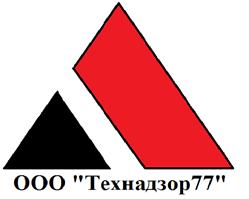 Отчет работы Технического заказчикаПериод:                       Апрель 2018Заказчик:                     ##########Адрес объекта:	##############################Организация осуществляющая функции строительного контроля		ООО "Технадзор77"		г. МоскваРаздел 1. Соблюдение графика выполнения проектных и строительных работ подрядчикомРаздел 2. Информация о проделанной работе за отчетный периодРаздел 3. Протоколы проведения совещаний:Дата проверкиСтадия выполнения работ в соответствии с графикомОтставание от графикаПримечания18.04.2018Эскизный проект (варианты планировок)  с расстановкой мебелиРаботы ведутся в соответствии с графиком25.04.2018Эскизный проект (варианты планировок)  с расстановкой мебелиРаботы ведутся в соответствии с графикомДатаПеречень мероприятийПроделанная работа 12.04.2018Окончание комплектации пакета документов для заключения договора на проектные работы. Корректировка графика проведения проектных работ13.04.2018Подписание договора с приложениями на проведение проектных работ18.04.2018Проведение планового совещания на объекте с проектировщиками, представителями управляющей компании.1.По окончании утверждения заказчиком планировочных решений для дальнейшего согласования проекта и получения разрешения на перепланировку в Мосжилинспекции,  необходимо выполнить Техническое заключение (ТЗК) на окончательную перепланировку. КМ- лестница, КР терраса, купель). Исполнитель ГБУ «Экспертный центр»2.Получено согласие от  управляющей компанией на возможность применения автономной системы вентиляции.3. Контроль выполнения предварительных проектных решений по канализационным ревизиям в гостиной.4. Предварительная проработка мероприятий  по снижению уровня шума, в том числе напольных покрытий.5. Подготовка решения по ремонту стяжки на кровле совместно с проектировщиками.6. Контроль подготовки расчета по мощности для получения технических условий на присоединение для 1 и 2 этажей.25.04.2018Проведение планового совещания на объекте с проектировщиками. 1. Контроль подготовки схемы размещения вентиляционного оборудования на кровле2. Контроль подготовки 4-х вариантов планировок c эскизной расстановкой мебели и инженерных приборов для согласования и утверждения заказчиком.3. Контроль подготовки и согласования технического задания на дизайн интерьеров.5. Подготовка и согласование технического задания на инженерные разделы проекта.№/Дата проведения совещанияРассмотренные вопросыПрисутствовали1/18.04.181. Получение (разработка) ТЗК на окончательную перепланировку. КМ- лестница, КР терраса, купель. Исполнитель ГБУ «Экспертный центр» 2. Решения по возможности применения автономной системы вентиляции. 3. Проектные решения по канализационным ревизиям в гостиной. 4.Повышенный шум от работы приточной системы вентиляции. 5.Ремонт стяжки на кровле. 6. Расчет по мощности для получения ТУ. 7. Размещение вентиляционного оборудования на кровле. 8. Подготовка вопросов к инженерной службе УК по реализации проекта.От ООО «Технадзор 77»   - ##########От ########## ##########- ##########
##########
##########
##########
Согласование перепланировки, получение ТУ   - ##########2/25.04.181. Проверка соблюдения исполнения графика проектных работ. 2.Предварительные схемы размещения вентиляционного оборудования на кровле. 3. Подготовка 4-х вариантов планировок c эскизной расстановкой мебели и инженерных приборов. для согласования и утверждения заказчиком. 4. Подготовка и согласование технического задания на дизайн интерьеров. 5. Подготовка и согласование технического задания на инженерные разделы проекта.От ООО «Технадзор 77»   - ##########От ##########
##########
##########
##########
##########
##########